「○○ができるようになった」「こんな姿が見られてうれしかった」など、成長を感じたことやうれしかったこと、楽しかったことなど、記録に残しておきたいことを記入しましょう。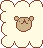 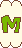 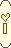 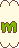 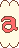 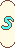 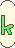 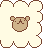 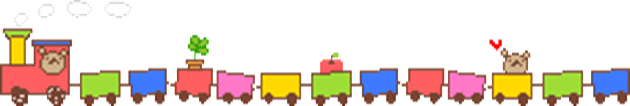 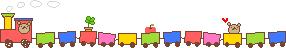 